Title: Fano resonances meet Majorana fermionsAntonio Bianconi1*.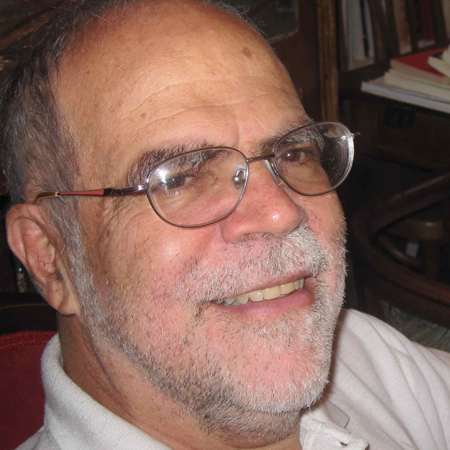 1Rome International Centre for Material Science Superstripes, RICMASS, via dei Sabelli 119A, 00185 Rome, ItalyEmail: antonio.bianconi@ricmass.euKey words: spectromicroscopy, nano-x-ay diffraction, topological matter, Fano resonancesThis work investigates the Fano resoances die to interplay of localized and delocalized states in complex topology of hyperbolic space.References 1. A. Ricci et al. New Journal of Physics 16, 053030 (2014).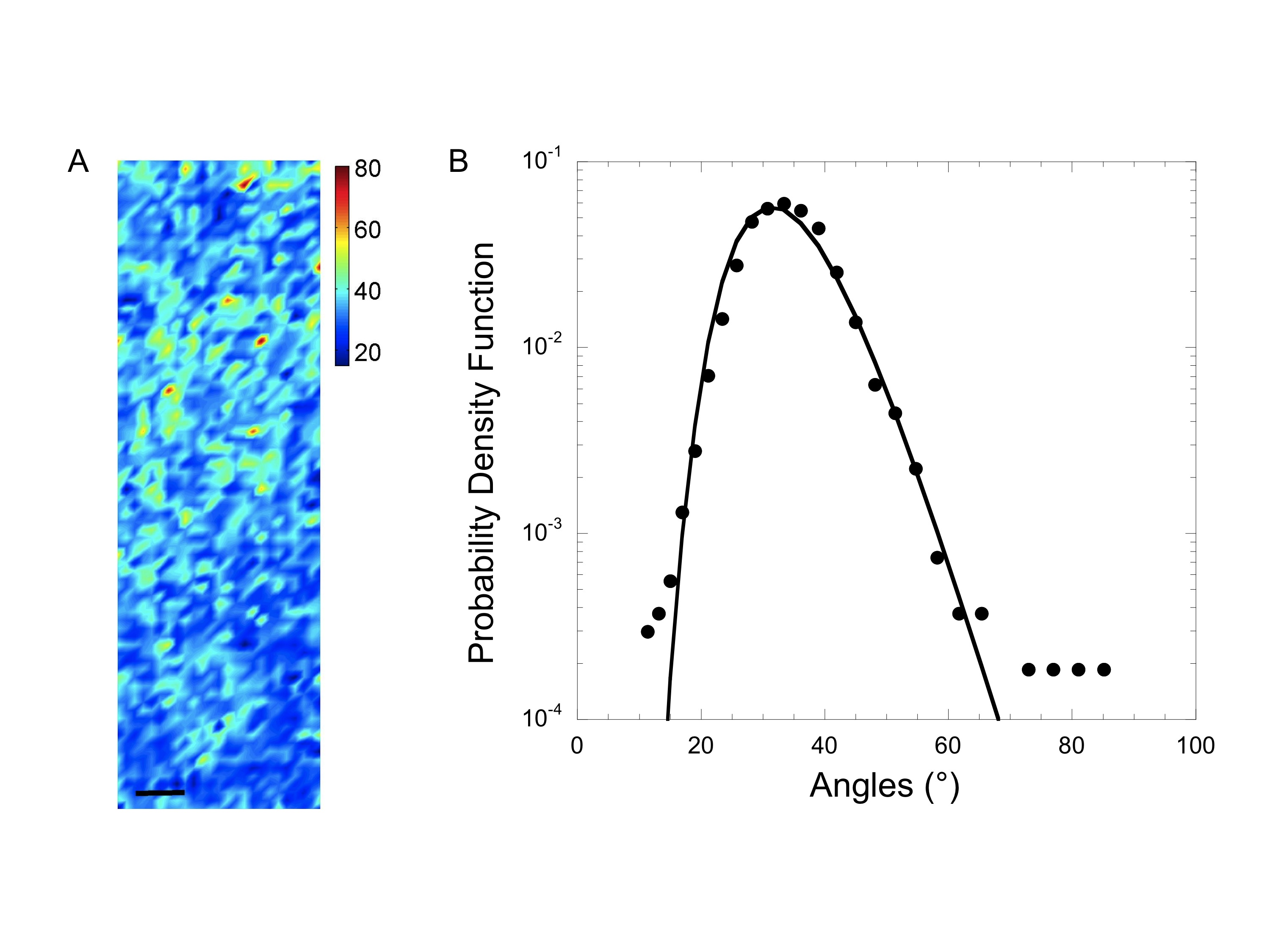 Figure 1: Map of power law fluctuations 